 Stage 4 technology mandatory digital technologies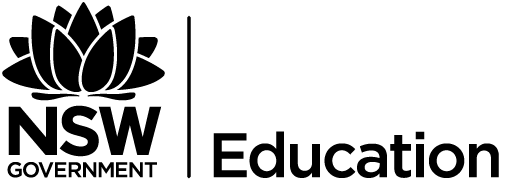 The Digital Technologies context encourages students to develop an empowered attitude towards digital technologies, use abstractions to represent and decompose real-world problems, and implement and evaluate digital solutions. Students have the opportunity to become innovative creators of digital technologies in addition to effective users of digital systems and critical consumers of the information they convey. Students are provided with opportunities to develop fluency in a general-purpose programming language and use these skills to solve information problems and to automate repetitive tasks.Fast and curious – developing future and systemsIn collaboration with Oracle using Anki Overdrive cars, students are invited to test themselves to complete a series of individual programming challenges of which they can apply to real world problems. Students need to investigate real world problems and find solutions. Students will have the opportunity to take their solutions and collaborate with students from other schools to solve larger real word intricacies.Students gain an understanding of digital connectivity.Using Anki vehicles to explore, investigate and experiment with the Internet of Things and Driverless Vehicles (Unconnected Vs connected cars).Interpreting data to product code to complete challenges.Students will use their understanding to design a Smarter City.Throughout the unit of work the content marked with an * indicate opportunities for assessment of, for or as learning, However recommended assessments include:Anki car programming challenges (individual)Network modelling diagrams and Infographic (group)Smarter City design and presentation including data analysis (group)Student workbook portfolio (individual)OutcomesTE4 1DP designs, communicates and evaluates innovative ideas and creative solutions to authentic problems or opportunitiesTE4 2DP plans and manages the production of designed solutionsTE4 4DP designs algorithms for digital solutions and implements them in a general-purpose programming languageTE4 7DI explains how data is represented in digital systems and transmitted in networksTE4 10TS explains how people in technology related professions contribute to society now and into the futureAll outcomes referred to in this unit come from Technology Mandatory Syllabus Year 7-8 Syllabus
© NSW Education Standards Authority (NESA) for and on behalf of the Crown in right of the State of New South Wales, 2017ResourcesSmart City alternative viewSmart Cities – Infrastructure and Transport of the FutureSmart CitiesTrackless TramsReal Time BoardPadletScalextricHow a driverless car sees the roadOracle IoT and Anki Overdrive systemAnki under the hoodGov HackMake a Caesar CipherCaesar CipherCoding Caesar CipherAnki Tear downThe Internet: Wires, Cables & Wi-FiCS Unplugged Tablets Of StoneThe Internet IP and DNSCLI ImageInfographicsExact InstructionsFlowchartsPython Turtle RacetrackChallengesInstructionsSmart City video from Oracle ItalyThe Moral MachineEtcherRegister program in the last column.This resource was developed by:The materials were developed by:Jade Erickson, Cecil Hills High SchoolCarmine Albanese, Girraween High SchoolBradford Wilson, Pennant Hills High SchoolPeter Davis, NSW Department of EducationThe following people and organisations contributed to the consultation and development process of the materials:OracleJohn GravesStuart CogginsNSW Department of EducationDan RytmeisterMatt ScottSequenceOutcomesContentSuggested strategies and assessmentResourcesRegistrationWeeks 1-2TE4-1DPIdentifying and definingTeacherIntroduces design process, unit and resources.Provides Design Situation:In thirty years’ time 70 percent of the world’s population is expected to live in cities.All these people living together will need more food, create traffic jams, need more energy, create more waste, require more health care and so on.To help overcome these problems people are turning to the Internet of Things to find solutions. The Internet of Things uses data from connected devices and sensors to help plan and make decisions.Your team has been selected to design a system for a Smart City that uses the Internet of Things (IoT).Your team will make a model of the smart city and program the cars to simulate your solution.Teacher workbookTeacher readingBig data and driverless carsAs above As aboveAs aboveStudentTo accomplish this task you will need a good understanding of how data can be collected, stored and analysed to help make better decisions. Students watch: What is a Smart city?Student workbookWhat is a smart city?Internet of ThingsWeeks 1-2TE4-1DPTE4-2DPIdentifying and definingDefine and decompose real-world problems, taking into account functional requirements and a range of constraints, for example, economic, environmental, social, technical and usability. (ACTDIP027)Deconstructing the ProblemTeacherShows YouTube video ‘step into the city of the future’ to give students understanding of what a smart city is. Read over the design situation and design brief with the class.Students highlight or underline key words to include in their ongoing glossary for the unit. Teacher explains or leads discussion on keywords, including:Smart CityDataIoTSmart Cities: Step into the city of the future!As aboveAs aboveAs aboveStudentsAdd definitions to the glossary in their workbooksThese should be added as they appear within the unit.Student workbookWeeks 1-2TE4-10TSevaluate how existing information systems meet needs, are innovative, and take account of future risks and sustainability(ACTDEK029, ACTDIP031)TeacherIntroduces lesson with the YouTube video ‘smart cities – infrastructure and transport of the future’ and ‘smart cities: solving urban problems using emerging technologies’Leads discussion surrounding the amount of cars on the road. How to reduce that amount – public transport (for example: busses over the top of traffic in Asian countries, community transport, future solutions and so on)Leads discussion about energy efficient travel solutionsSmart Cities – Infrastructure and Transport of the FutureStudentsBrainstorm current real world problems and investigate emerging technological solutions to overcome those problems. (besides smart cars as this topic has been discussed in class)Note: real world needs to relate to the local built environment including: traffic and congestion infrastructure, public and private transportation and so on.Note: teacher can introduce driverless cars as one solution to one of society’s problems.Transportation safely and volume if students are struggling with the concept.Student workbookSmart Cities: Solving Urban Problems Using Emerging TechnologyAs aboveAs aboveAs aboveTeacher	Shows students YouTube video ‘Anki oracle IoT Video’	Explains IoT to give students an in depth understanding of what it is and how it’s meeting the needs of society.Anki Oracle IoT VideoAs aboveAs abovedevelop criteria to evaluate design ideas, processes and solutions, the functionality, aesthetics and a range of constraints, e.g. accessibility, cultural, economic, resources, safety, social, sustainability, technical(ACTDEP038, ACTDIP027, ACTDIP031)StudentsDevelop their own design brief based on their chosen system. 	Think Pair Share through Realtime Board or padlet. These sharing platforms should be used while students are watching the videos to record their thoughts and observations.	Analyse the design brief.	Create a mind map of the Constraints.	Set their Criteria for success.Realtime BoardPadletAs aboveAs  abovecollect and access data from a range of sources, for example: (ACTDIP025)evaluate the authenticity, accuracy and timeliness of data (ACTDIP025)StudentsConsider what sensors would need to be added to make the device ‘smart’.Use the internet in an attempt to categorize findings of the products related to IoT.complete research assignment set on IOTKeep a diary for a week to write down every time an electronic device helped make their life easier.  Discuss whether these devices are or should be “smart” and communicate with each other.Use assignment to pick their favourite/least favourite product and print them out. Play the game ‘The Cool Wall’ where they use their printed product to place it on a whiteboard scaled from ‘useless’ to ‘cool’. Students are to explain their reasoning for the product scale and the class can agree/dispute their reasoning with explanation.  Collate the data from each team member’s diary into a spreadsheet then create a graph that visualises the amount of time spent on devices.Student workbookTop Gear Cool Wall. Basis for LoT cool wall.As aboveAs aboveAs aboveTeacherLeads discussion on our dependence upon electronic devicesAsks students to think about how we survived before the internet of things?StudentsWrite a paragraph describing the impact on the lives of people if all electronic technology suddenly stopped working.OrCreate a ‘survival’ poster for what to do if the world was to go black. (for example – no access to any electronic device)Student workbook activityWeeks 3-5TE4-4DPAs aboveTeacherShows the driverless car video.Note – at this point it is recommended to set up the track and allow the cars to ‘casually cruise’ around it, whilst the teacher shows the students the basis of what the oracle cars are capable of.Anki SystemUnpacks the Anki GameUpdates the firmware on the cars through the Anki Overdrive App on their smartphone.Demonstrates the Anki game (without the Raspberry Pi and Oracle hack at this point so comparisons can later be made)IoT CarChris Urmson: Hwo a driverless car sees the roadTeacher troubleshooting guideAs aboveAs aboveAs aboveStudentsDocument how they believe this system works by answering questions in their Student workbook under ‘unpacking the game’Student workbookAs aboveTE4-10TSexplains how people in technology related professions contribute to society now and into the futureTeachershows the video ‘Under the hood’Establishes Real time board or Padlet for class interaction and sharing in real time.Studentscomplete the worksheet questions in their student bookletUnder The HoodRealtime BoardAs aboveAs aboveAs aboveTeacher	Propose the scenario: what would it mean if the cars can communicate?	Shows the YouTube video ‘IoT Car’	Shows the YouTube video by Chris UrmsonStudentsuse Realtime board or Padlet  to share ideas on ‘what might happen if cars talk to each other’Student workbook and teacher solution bookChris Urmson: Hwo a driverless car sees the roadAs aboveAs aboveAs aboveTeacher	Discusses and demonstrates each component of the Anki System including completion of workbook on the cars and track.•	Shines a light through the track to reveal encoding.Studentscomplete the cloze passage and labelling exercises from workbookStudent workbook and teacher solution bookRaspberry PiAs aboveAs aboveexplore how data is transmitted and secured in wired, wireless and mobile networks, for example: (ACTDIK023)how data is transferred over the internet with TCP/IPHackingStudentscomplete worksheets on the concept of HackingTeacherIntroduces‘Hacking’ good and badthe Government funded and supported :Hack-a-thon: GovHackthe Oracle Anki Hackleads discussion on network security Importance of public school network privateExtensionCase studies on Cybersecurity including StuxnetGovernment backed Hack-a-thonsAs aboveAs aboveinterpret and visualise data using a range of software to create information, for example: (ACTDIP026)EncryptionStudentsMake their own Caesar Cipher from paper plates and encrypt and decrypt messages.ExtensionStudents can create their own digital Caesar Cipher by coding it in Python.Caesar CipherHow to make a cipher wheelPythonAs aboveAs aboveAs aboveNetworksTeacher leads class through each component of the Oracle Anki System including:The Raspberry PiAnd its use in multitudes of projects.Networks and ProtocolsTransmission mediums the Total flow js softwareOracle interface when connected and running the Raspberry PiInternet researchAs aboveAs aboveProducing and implementingplan and manage projects individually and collaboratively (ACTDEP039)StudentsExplain the Oracle Anki system using the  Infographic and keywords Complete the labelling exercise on the Raspberry Pi componentsWatch the video on The Internet ,Wires, Cables and Wi-FiComplete questionsPlay Tablets of Stone(Teachers print out and issue ‘tablets’)Use the command prompt to Ping the IP addresses of a website and discuss results.Watch the video on IP Addresses below to consolidate their understanding:The Internet IP Addresses and DNSExplain in their own words why IP addresses are so important to the Internet of Things.(Teachers point out that each Anki car has a unique identifier which is its MAC address which is a hexadecimal number)The Internet .Wires, Cables and Wi-Fi VideoNetwork protocolsAs aboveAs aboveTesting and Evaluatingevaluate how student solutions address defined functional requirements and constraints (ACTDIP031)  StudentsWork in teams to research the Transmission Mediums in their student workbook.Create an Infographic which depicts a score (out of five) for these medium based on Speed, Cost, Bandwidth, Distance, and Mobility.Each Infographic then forms part of a Trumps Card game.Play this game and record their results on the matrix provided.Making info graphicAs aboveAs abovetrace algorithms to predict output for a given input and to identify errors (ACTDIP029)AlgorithmsStudentsWatch the video on Exact InstructionsWrite step by step instructions for making a piece of butter and vegemite toast: you may not need all spaces. Ask your friend to follow it (desk checking) and see if it works!TeacherDiscusses pseudocode and flowcharts as text and graphic methods of representing algorithmsStudentsComplete flowchart and pseudocode exercises.Exact Instructions ChallengeStudent workbookAs aboveAs aboveProducing and implementingplan and manage projects individually and collaboratively (ACTDEP039)implement and modify programs involving branching, iteration and functions in a general-purpose programming language, for example: (ACTDIP030)TeacherConnects the Raspberry Pi with the Oracle Anki Image on its microSD card to the school network and opens the software.Organises class into 4 groups (one for each car).Each group (or pit crew) has a role and or responsibility.Suggested roles:Team Leader, (spokesperson and liaise with teacher and other teams.)  Coder (writes the code in collaboration with team), Trouble shooter (Quality control, documents problems and solutions), Car Maintenance (monitors car on the track, cleans tyres and track).Recorder (filming , timekeeper) & PresenterThese roles should be rotated throughout the course of the challenges. Each team member contributes to the design of the algorithms and to the design and development of the Smart City solution.Computer connection to Raspberry Pi (Ethernet or Wi Fi)Raspberry Pi with Oracle Anki image on micro SD card booted up for challenges.	Micro USB cable and micro USB chargerHDMI to VGA adapter or HDMI cable	Instructions for connecting  to WIFI – teacher booklet , troubleshooting appendix	Instructions how to connect the Raspberry Pi to the computerAs aboveAs aboveTesting and Evaluatingevaluate how student solutions address defined functional requirements and constraints (ACTDIP031)  trace algorithms to predict output for a given input and to identify errors (ACTDIP029)Students test the algorithm for their solution to determine their successCodingStudentsprogram a simulation of the Anki Race car track using Trinket(On line Turtle for Python a readily accessible coding language between Scratch and Python proper:Complete all the Oracle coding challenges.Document their testing procedures in the student workbook Develop their own challenge. Offer their challenges to other teams to complete.Design and develop using a combination of challenges a coded solution to their l their Smart City problem.Build a model around the track (using milk cartons, Lego or timber blocks) to represent their Smart City and demonstrate their solution to the class.Testing is recorded in the student’s portfolio in a results testing table where students are required to screen shot their block diagrams and specify improvements.Teacher bookletSolutions appendixStudent workbookTurtle RaceTotalflow js software on Raspberry Pi14 Challenges in Student booklet and Oracle Learning SystemMilk cartons, Lego, timber blocks, model railway sets and so on.Week 6TE4-7DIAs aboveEthicsTeacherLeads class discussion on an ethics training question to introduce the concept.For example‘There is a runaway train travelling down the railway tracks. Ahead, on the tracks, there is a baby who has crawled onto the tracks. The train is headed straight for the baby. You are standing some distance off in the train yard, next to a lever. If you pull this lever, the train will switch to a different set of tracks. However, you notice that there are five people working on the tracks wearing full personal protective equipment. You have two options:Do nothing, and the train kills the baby.Pull the lever, diverting the train onto the side track where it will kill the workers.’Which is the most ethical choice?Student workbookidentify social, ethical and cyber security considerations of digital solutions, for exampleStudentsConsider whether they would purchase or use a driverless vehicle that would (faced with the decision of choosing to save its driver or a pedestrian) jeopardise the life of the driver?Play the Moral Machine.Teachers are to view the contents of this site prior to sharing with class to determine appropriateness.Design their own scenarioPossible solutions could include all taking cars ahead of the vehicles communication to slow the traffic and avoid collisions.For example: a systems managed solution.The Moral Machineidentify social, ethical and cyber security considerations of digital solutions, for example:Teacherleads discussion surrounding Social and ethical issues regarding data and its uses are discussed including:Facebook – nothing posted on FB is your own (goes for any social media)App permissions – access to microphone to tailor advertisements whilst online.Cambridge Analytica – although bankrupt, how many of these companies exist? Ethical application of data taken that has been posted publically.Microchipping (humans and animals) – Pros and cons (telemedicine, tracking children and so on)Co-ordinates a class debate on any one of the ethical subjects raised in the unit.Student workbookComplete tableWeeks 7-9TE4-4DPTE4-10TSTE4-2DPTE4-1DPevaluate how student solutions address defined functional requirements and constraints (ACTDIP031)investigate how digital systems represent text, image and audio with whole numbers, for example: (ACTDIK024)design algorithms that use a range of data types, branching and iteration and represent them diagrammatically and in English (ACTDIP029)Students:Complete final evaluations of their project.Present to class their Smart City solutionOnce students have learnt the skills for how to control the cars students can complete in an interschool’s challenge through Oracles software. Challenges can include:Fastest lap timeHow far the cars have travelledHow much battery power has been used?Note: racetrack will need to be configured specifically as outlines in the extension resource)Smart City video from Oracle ItalyHistorical car and track data(locate group ID)Registration Text on Oracle Anki InterfaceAs aboveAs aboveAs aboveTeacherEnters registration details on the Oracle Anki Interface so cars data can be sent to the Oracle Cloud for analytics and race timesHistorical car and track data(locate group ID)Registration Text on Oracle Anki InterfaceWeek 10TE4-1 DPidentify social, ethical and cyber security considerations of digital solutions, for exampleStudentsuse the knowledge they have gained from this unit as well as conducting research to identify any social, ethical or cyber security issues relating to their problem and solutionPresent their problem and solution to their peers in their choice of presentation. Presentations ideas can include:VideoPowerPointPreziAnimation Write weekly evaluations as they progress through the project to identify any problems, solutions and ideas that they discover during the process.Assessment task 2Student workbook